22/04/2024BionexoRESULTADO – TOMADA DE PREÇON° 202494TP58175HEMUO Instituto de Gestão e Humanização – IGH, entidade de direito privado e sem fins lucrativos, classificadocomo Organização Social, vem tornar público o resultado da Tomada de Preços, com a finalidade deadquirir bens, insumos e serviços para o HEMU - Hospital Estadual da Mulher, com endereço à Rua R-7,S/N, Setor Oeste, Goiânia, CEP: 74.125-090.Bionexo do Brasil LtdaRelatório emitido em 22/04/2024 15:54CompradorIGH - HEMU - Hospital Estadual da Mulher (11.858.570/0002-14)AV. PERIMETRAL, ESQUINA C/ RUA R7, SN - SETOR COIMBRA - GOIÂNIA, GO CEP: 74.530-020Relação de Itens (Confirmação)Pedido de Cotação : 342192391COTAÇÃO Nº 58175 INSUMOS DE LABORATORIO - HEMU ABR/2024Frete PróprioObservações: *PAGAMENTO: Somente a prazo e por meio de depósito em conta PJ do fornecedor. *FRETE: Sóserão aceitas propostas com frete CIF e para entrega no endereço: RUA R7 C/ AV PERIMETRAL, SETORCOIMBRA, Goiânia/GO CEP: 74.530-020, dia e horário especificado. *CERTIDÕES: As Certidões Municipal,Estadual de Goiás, Federal, FGTS e Trabalhista devem estar regulares desde a data da emissão da proposta atéa data do pagamento. *REGULAMENTO: O processo de compras obedecerá ao Regulamento de Compras doIGH, prevalecendo este em relação a estes termos em caso de divergência.Tipo de Cotação: Cotação NormalFornecedor : Todos os FornecedoresData de Confirmação : TodasFaturamentoMínimoPrazo deEntregaValidade daPropostaCondições dePagamentoFornecedorFrete ObservaçõesTubonew Produtos Laboratoriais Ltda - MeSÃO PAULO - SPRogerio Angelo Felicio De Carvalho Felicio DeCarvalho - (11) 9742-23542tubonew@ig.com.br7 dias apósconfirmação1R$ 800,000018/04/2024Pagto AntecipadoCIFnullMais informaçõesProgramaçãode EntregaPreçoUnitário FábricaPreçoValorTotalProdutoCódigoFabricante Embalagem Fornecedor Comentário JustificativaRent(%) QuantidadeUsuárioDaniellyEvelynPereira DaCruzTUBO DEDURAN DEVIDRO 40 XTUBO DEENSAIODUHRAN 4 X 38373TubonewProdutosLaboratoriaisLtda - MeCaixacom500pecasR$R$R$1-nullnull--1000 Unidade5-1,5000 0,00001.500,00000.5 CM -TUBONEW -TUBONEWUNIDADE22/04/202411:45TUBO DEENSAIOPLASTICO C/TAMPAPRETOROSQUEAVELDaniellyEvelynPereira DaCruzTUBO DEVIDRO 16 XTubonewProdutos100 pecas LaboratoriaisLtda - Me150 C/Caixa comR$R$R$279076-1000 UnidadeTAMPA -TUBONEW -TUBONEW2,2000 0,00002.200,000022/04/202411:4516 X 1 CMTotalParcial:R$22000.0000.03.700,0000Total de Itens da Cotação: 2Total de Itens Impressos: 2TotalGeral:R$3.700,0000Clique aqui para geração de relatório completo com quebra de páginahttps://bionexo.bionexo.com/jsp/RelatPDC/relat_adjudica.jsp1/1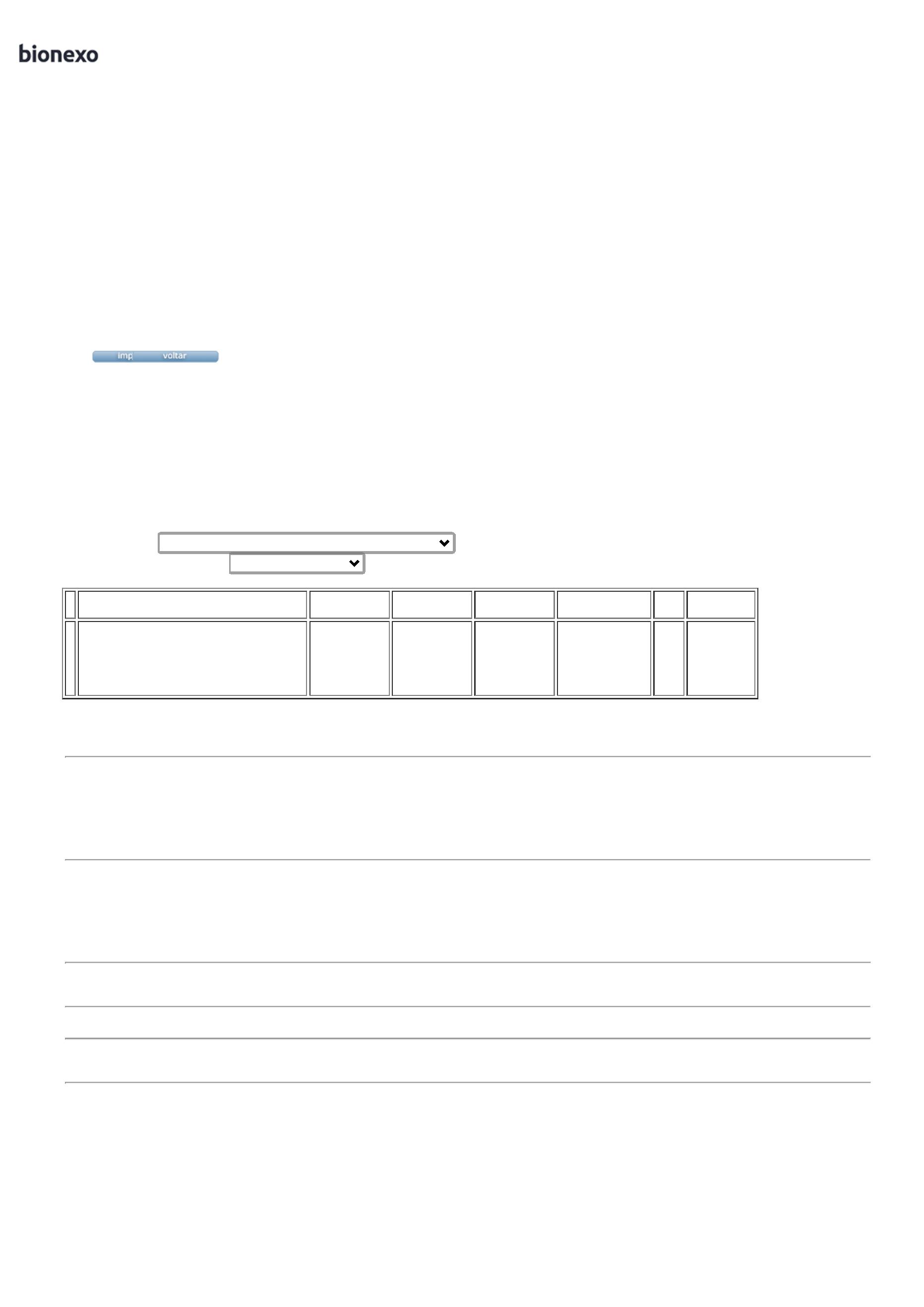 